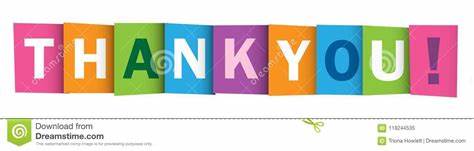 Ciara Monaghan31/10/21To the staff and parents of St. Jarlath’s P.S,Thank you so much for donating towards leaving gifts for me which I received recently.I was completely overwhelmed by your kindness and generosity. I feel so honoured to have taught in St. Jarlath’s P.S for 21 years and must thank the wonderful children who were always a joy to teach. I have so many precious memories which I will cherish forever. Thanks again to everyone, your well wishes and support has been greatly appreciated.Take care Ciara Monaghan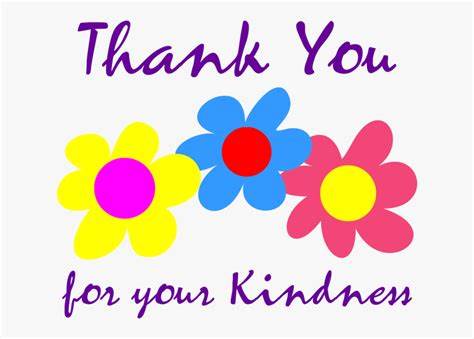 